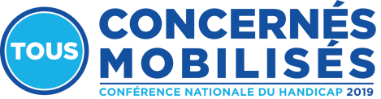 SI T BENEVOLEFICHE PARTENAIREAssociation/organisme : Nom du responsable : Adresse : Téléphone : Adresse mail : N° Assurance responsabilité civile  Copie de l’attestation d’assurance avec article sur la prise en charge d’activités de bénévolat.